Приложение 2 к постановлению Главы городского округа Верхняя Пышма от 29 ноября 2017 года № 53Чертеж межевания территории п. Кедровое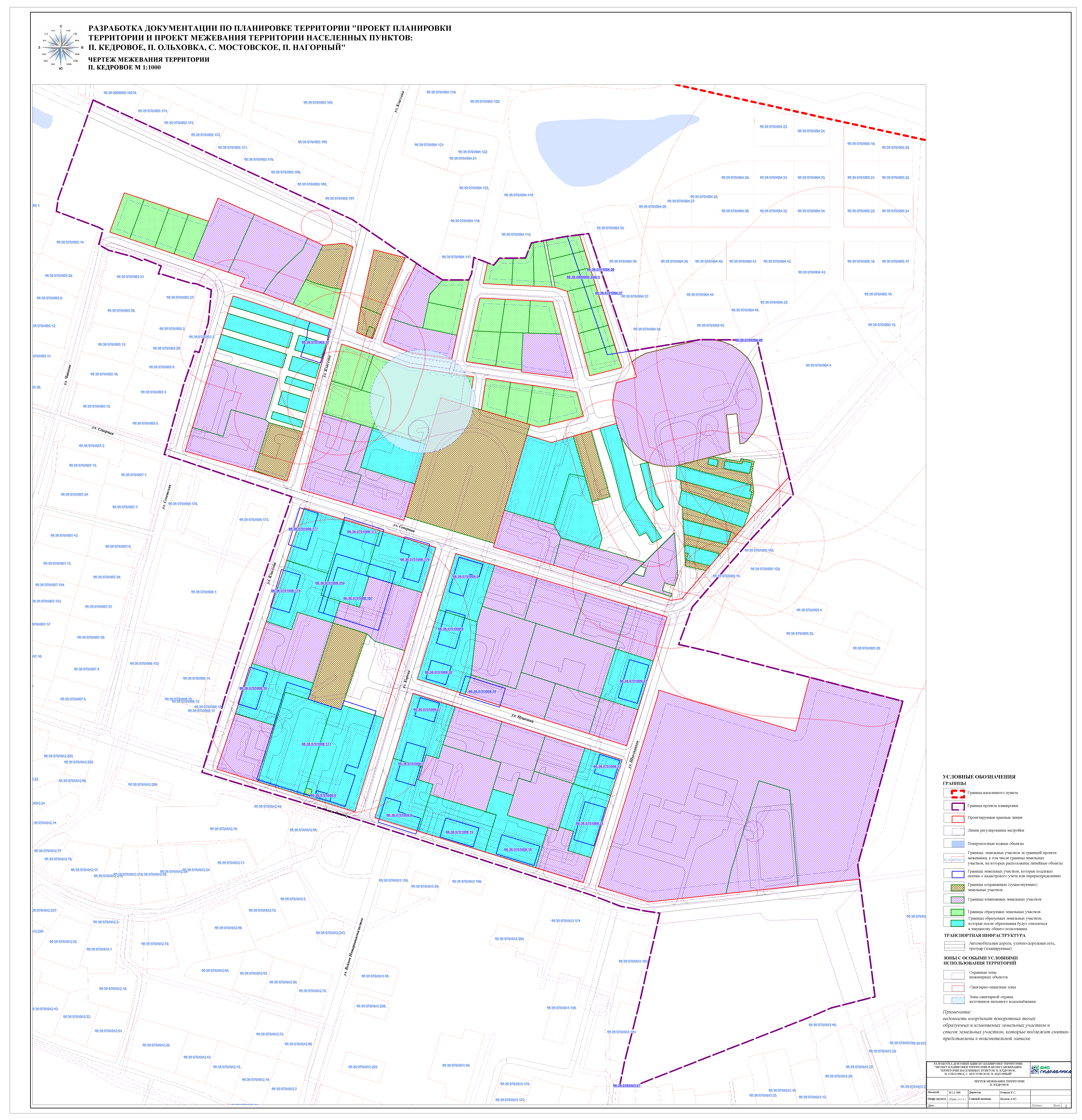 